				Labex Bio-Psy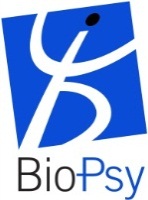 Call for Collaborative projectsProjects should be written in English, deadline for submission:January 31st, 2017 	By e-mail to : brigitte.bouchard@inserm.frThe pdf document should include the 7 following items:1. Title of the project2. Summary3. Participating Teams Team 1 : project coordinator Team 2, 3, … : one form per associated team4. Detailed Project Description  5. Partner groups contributions6. Bibliography7. Budget proposal2. Summary(maximum 200 words)3. Participating teamsteam 1: (coordinator’s team)4.1. Project coordinator *(ex : CR, DR, MCU, MCU-PH, PU, PU-PH, PH)4.2. Laboratory4.3 List of participating personnel4.4 List of 5 selected publications from each partner teamTeam N:Please fill one form for each participating team 4.1. Scientific leader *(ex : CR, DR, MCU, MCU-PH, PU, PU-PH, PH, PA,etc.).4.2. Laboratory/Clinical department4.3 List of participating personnel4. Project Description 4.1 Summary of previous results (500 words)To be filled only if this project is in continuation of a previously Bio-Psy funded project 4.2. Context (<1000 words)4.2. Scientific and technical description (< 2000 words)5. Partner groups participationDescription of each partner’s participation in the project (to be duplicated as needed)5.1 Team 1 … N contribution (< 400 words)5.2 Added value of the collaboration (< 400 words)6. Bibliography7. Budget 7.1. Funding requested: Use of funding and provisional calendar:Running costs : (describe type of main expenses)Coordinator:Team 1:Equipment : (specify if collaborative use and location)Coordinator:Team 1:Personnel : (specify qualifications, time of recruitment and duration of contracts): Coordinator:Team 1:7.2 Additional funding available for the project or pending (if applicable):1. Title of the Project 1. Title of the Project Name of the projectRelevant Bio-Psy theme (please refer to text of the call)Project Coordinator Name :	                           First Name  : Laboratory / Unit / Department : Key-words Funding requested for the project(limited to 100 K€)Duration of the project(limited to 24 months)Number of teams involvedNameFirst Name Title*Tél.Fax.emailLaboratory nameIdentification LabelEx : UMR 9999Name of the team (if applicable) NAME, First Name of the lab director Affiliation(s) If University or other, please specify : Name, First NamePositionRole in the project% of research time dedicated to the project NameFirst NameTitle/position Tel.FaxEmailName of the Laboratory or DepartmentIdentification Label Ex : UMR 9999Name of the team (if applicable) Name, first name of the laboratory/department head Affiliation(s) If university or other, please specify :Name, First namePositionRole in the project% of research time dedicated to the project TeamEstimated Total Budget needed€Bio-Psy Requested Budget€Running costs€Equipment€ Personnel€ CoordinatorName : Team Name :Team N+1Name ….OriginAmount Requested (R)/obtained (O)